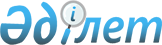 Солтүстік Қазақстан облысы Шал ақын ауданы мәслихатының 2017 жылғы 25 қазандағы № 18/4 "Солтүстік Қазақстан облысы Шал ақын ауданының сот шешімімен коммуналдық меншікке түскен болып танылған иесіз қалдықтарды басқару қағидаларын бекіту туралы" шешімінің күші жойылды деп тану туралыСолтүстік Қазақстан облысы Шал ақын ауданы мәслихатының 2021 жылғы 19 тамыздағы № 10/4 шешімі. Қазақстан Республикасының Әділет министрлігінде 2021 жылғы 1 қыркүйекте № 24189 болып тіркелді
      Қазақстан Республикасының "Құқықтық актілер туралы" Заңының 27-бабына сәйкес Солтүстік Қазақстан облысы Шал ақын ауданының мәслихаты ШЕШТІ:
      1. Солтүстік Қазақстан облысы Шал ақын ауданы мәслихатының "Солтүстік Қазақстан облысы Шал ақын ауданының сот шешімімен коммуналдық меншікке түскен болып танылған иесіз қалдықтарды басқару қағидаларын бекіту туралы" 2017 жылғы 25 қазандағы № 18/4 шешімінің (Нормативтік құқықтық актілерді мемлекеттік тіркеу тізілімінде № 4362 болып тіркелген) күші жойылды деп танылсын.
      2. Осы шешім оның алғашқы ресми жарияланған күнінен кейін күнтізбелік он күн өткен соң қолданысқа енгізіледі.
					© 2012. Қазақстан Республикасы Әділет министрлігінің «Қазақстан Республикасының Заңнама және құқықтық ақпарат институты» ШЖҚ РМК
				
      Солтүстік Қазақстан облысы
Шал ақын ауданы мәслихатының хатшысы

О. Амрин
